ИНСТРУКЦИЯ«Правила безопасности обучающихся при работе со спиртовками и сухим горючим»ИОТ-032-20231. Общие требования безопасности1.1. Настоящая инструкция по правилам безопасности при выполнении работ со спиртовкой и сухим горючим (сухим спиртом) разработана для обучающихся с учетом СП 24.3648-20 «Санитарно-эпидемиологические требования к организациям воспитания и обучения, отдыха и оздоровления детей и молодежи»; СанПиН 1.2.-3685-21 «Гигиенические нормативы и требования к обеспечению безопасности и (или) безвредности для человека факторов среды обитания»; Письма Минобрнауки России № 12-1077 от 25 августа 2015 года «Рекомендации по созданию и функционированию системы управления охраны и труда и обеспечением безопасности образовательного процесса в образовательных организациях: осуществляющих образовательную деятельность» и иных нормативных правовых актов.1.2. Данные правила устанавливают требования техники безопасности перед началом, во время и по окончании работ с использованием спиртовок и сухого горючего в кабинете химии, биологии школы, безопасные методы и приемы выполнения работ обучающимися, а также требования безопасности в аварийных ситуациях при использовании спиртовок и сухого горючего .1.3. Настоящие правила безопасности при работе со спиртовкой и сухим горючки разработаны с целью предотвращения случаев травмирования при выполнении практических и лабораторных работ обучающихся со спиртовками и сухим горючим на уроках химии и биологии в общеобразовательной организации.1.4. Опасным фактором при работе со спиртовками и сухим спиртом является термический ожог при неаккуратной работе со спиртовками и сухим горючим, вследствие возгорания пролитых горючих и легковоспламеняющихся жидкостей.1.5. Для устранения возможного возгорания при работе со спиртовками и сухим горючим в кабинете биологии необходимо иметь в доступном месте первичные средства пожаротушения (песок, покрывало для изоляции очага возгорании, огнетушитель), для оказания первой помощи — медицинскую аптечку.1.6. Обучающиеся, нарушившие настоящую инструкцию по правилам безопасности при работе со спиртовками и сухим горючим, привлекаются к ответственности, и со всеми обучающимися проводится внеплановый инструктаж.2. Требования безопасности перед началом работы2.1. Перед началом работы со спиртовкой или сухим горючим пройти инструктаж, усвоить безопасные правила и способы использования спиртовок и сухого горючего.2.2. Освободить свое рабочее место от посторонних предметов, бумаг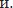 2.3. Перед зажиганием спиртовки необходимо произвести внешний осмотр и удостовериться, что корпус ее цел, фитиль вытащен на требуемую высоту и достаточно распушен, а горловина и держатель фитиля совершенно сухие. 2.4. Фитиль спиртовки должен плотно входить в направляющую трубу держателя.2.5. Перед зажиганием сухого горючего необходимо проверить устойчивость огнеупорной подставки и наличие колпачка для его тушения.2.6. При обнаружении неисправности спиртовки сообщить учителю и до устранения неисправности к работе не приступать.2.7. Не зажигать спиртовку или сухое горючее без разрешения учителя.3. Требования безопасности во время работы со спиртовками и сухим горючим3.1. Обучающимся необходимо точно следовать всем указаниям учителя при выполнении лабораторных и практических работ с использованием спиртовок и сухого горючего, без его разрешения не выполнять самостоятельно никаких действий со спиртовками и сухим горючим. Строго соблюдать порядок действий.3.2. Запрещено пробовать на вкус сухое горючее.3.3. При работе со спиртовкой и сухим горючим необходимо беречь одежду и волосы от возгорания.3.4. Запрещено зажигать одну спиртовку от другой, извлекать из горящей спиртовки горелку с фитилем.3.5. Запрещено зажигать одну таблетку сухого горючего от другой.3.6. Зажженную спиртовку или зажженное сухое горючее запрещено переносить с места на место.3.7. Перед нагреванием жидкости в пробирке или колбе их необходимо взять в специальные держатели (штативы)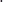 3.8. При зажигании и горении спиртовки или сухого горючего не наклоняться над ними.3.9. Обеспечить соблюдение осторожности при обращении со спиртовками и сухим горючим, не переносить, не ронять и не толкать их.3.10. Не кипятить горючие жидкости на открытом огне от спиртовок и сухого горючего.3.11. Запрещено задувать пламя спиртовки, гасят его посредством специального колпачка. Колпачок должен находиться всегда под рукой.3.12. Запрещено задувать пламя сухого горючего, гасят его посредством специального колпачка, керамических тигелек, накрыв таблетку сверху. Недогоревшие таблетки издают довольно неприятный запах, поэтому их лучше сжигать до конца или сразу же убирать в вытяжной шкаф.3.13. Запрещается выбрасывать оставшиеся кусочки сухого горючего, прятать, уносить с собой из кабинета. 3.14. Немедленно сообщать учителю о разливе горючего спиртовок, не убирать самостоятельно.3.15. В процессе работы ученики обязаны соблюдать порядок работы со спиртовками и сухим горючим, правила личной гигиены, содержать в чистоте рабочее место.3.16. При выполнении работ со спиртовками и сухим горючим необходимо строго соблюдать все требования данной инструкции по правилам техники безопасности, правила пожарной безопасности в кабинете и поведения на уроке.4. Требования безопасности в аварийных ситуациях4.1. В случае ухудшения самочувствия при выполнении работы с использованием спиртовки или сухого горючего необходимо сообщить учителю.4.2. Признаки аварийной ситуации:появление неприятного запаха, вызывающий кашель, головокружение;возникновение возгорания, вследствие небрежного обращения со спиртовкой, сухим горючим (спиртом).4.3. Действия, направленные на ликвидацию возгорания, возникшего вследствие небрежного обращения со спиртовкой, сухим спиртом:прекратить доступ воздуха, закрыв спиртовку или сухой спирт специальным колпачком;если произошло разбрасывание горящих кусочков сухого горючего, необходимо накрыть их колпаком или влажной тканью;немедленно сообщить учителю.Если во время выполнения лабораторной или практической работы с использованием спиртовки произошел случайный разлив легковоспламеняющихся жидкостей, необходимо уведомить об этом учителя, убирать самостоятельно разлитые вещества нельзя.Если учеником получена травма (термический ожог), нужно немедленно сообщить об этом учителю. В свою очередь преподаватель должен оперативно оказать первую помощь пострадавшему, вызвать медицинского работника школы, сообщить о происшествии администрации общеобразовательной организации.При обнаружении неисправности спиртовки и нарушения ее целостности работу необходимо немедленно прекратить и доложить об этом учителю.5. Требования безопасности по окончании работы со спиртовкой и сухим горючим5.1. Используя колпачок, загасить спиртовку, сухое горючее.5.2. Необходимо привести в порядок свое рабочее место, предоставить учителю или лаборанту возможность собрать спиртовки и остатки сухого горючего.5.3. Запрещено прятать и уносить с кабинета остатки сухого горючего.5.4. Снять индивидуальные средства защиты.5.5. Тщательно вымыть руки с мылом.5.6. По указанию учителя спокойно и не толкаясь выйти из кабинета.6. Заключительные положения инструкции «Правила безопасности обучающихся при работе со спиртовками и сухим горючим»6.1. Проверка и пересмотр настоящей инструкции по охране труда проводится не реже одного раза в 5 лет.6.2. Инструкция «Правила безопасности обучающихся при работе со спиртовками и сухим горючим» должна быть досрочно пересмотрена в следующих случаях:• при пересмотре межотраслевых и отраслевых правил и типовых инструкций «Правила безопасности обучающихся при работе со спиртовками и сухим горючим»; • при изменении инструкций «Правила безопасности обучающихся при работе со спиртовками и сухим горючим»; • по результатам анализа материалов расследования аварий, несчастных случаев и профессиональных заболеваний;• по требованию уполномоченных представителей органов по труду субъектов Российской Федерации или органов федеральной инспекции труда.6.3. Если в течение 5 лет со дня утверждения (введения в действие) данной инструкции «Правила безопасности обучающихся при работе со спиртовками и сухим горючим» условия труда не изменяются, то действие инструкции продлевается на следующие 5 лет.12.4. Ответственность за своевременное внесение необходимых изменений и дополнений, а также пересмотр настоящей инструкции по охране труда возлагается на ответственного по охране труда в общеобразовательном учреждении.Инструкцию разработал: ______________ /_______________________/С инструкцией ознакомлен (а)«___»_____20___г. ______________ /_______________________/